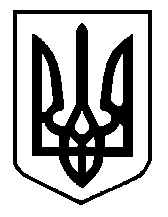 ГАННІВСЬКА ЗАГАЛЬНООСВІТНЯ ШКОЛА І-ІІІ СТУПЕНІВПЕТРІВСЬКОЇ СЕЛИЩНОЇ РАДИ ОЛЕКСАНДРІЙСЬКОГО РАЙОНУКІРОВОГРАДСЬКОЇ ОБЛАСТІНАКАЗ21.04.2021                                                                                                           № 68с. ГаннівкаПро замовлення дублікату свідоцтвапро здобуття загальної середньої освітиВідповідно до наказу МОН України від 13.08.07 № 737 «Про викладення в новій редакції наказу МОН України від 10.12.03 № 811 «Про затвердження положення про ІВС «Освіта» та розділу 5 Порядку замовлення, видачі та обліку документів про освіту державного зразка», поданої заяви Адамової Л.М про загублений атестат та оголошення в газетіНАКАЗУЮ:Вважати недійсним атестат про повну загальну середню освіту НД №013204, виданий 23 червня 1995 року  загальноосвітньою школою І-ІІІ ступенів с. Ганнівка Петрівського району Кіровоградської області на ім’я Адамової Лесі Миколаївни.Призначити ГРИШАЄВУ О.В., заступника директора з навчально-виховної роботи, відповідальною за оформлення документів на виготовлення дубліката свідоцтва про здобуття повної загальної середньої освіти.ГРИШАЄВІЙ О.В. підготувати документи та зробити замовлення на виготовлення дубліката свідоцтва про здобуття повної загальної середньої освіти замість загубленого атестата.Контроль за виконанням даного наказу залишаю за собою.Директор школи                                                                                                       О.КанівецьІз наказом ознайомлена                                                                                           О.Гришаєва